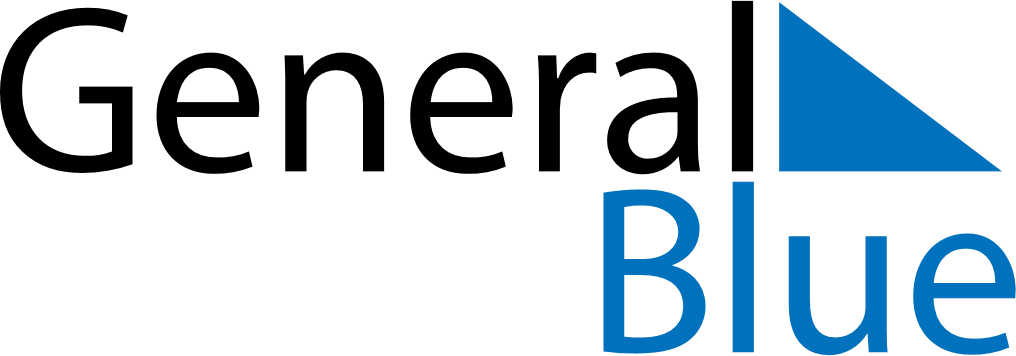 December 2027December 2027December 2027December 2027December 2027December 2027MozambiqueMozambiqueMozambiqueMozambiqueMozambiqueMozambiqueMondayTuesdayWednesdayThursdayFridaySaturdaySunday1234567891011121314151617181920212223242526Family Day2728293031NOTES